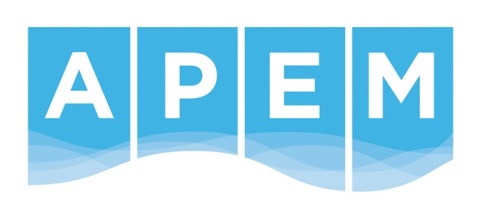 Job DescriptionRole title: 	Consultant Scientist - Water Resources Management Reports to: 	Associate DirectorGrade:		ScientistSector:		FreshwaterDivision:	Physical AquaticLocation:	FlexiblePurpose/ Scope of roleAPEM’s Water Resources Management team continues to expand and is currently undertaking exciting projects in water resources, hydrology, hydrometry, drought, environmental assessment and management.This is a great opportunity to work on a range of water projects such as water company drought and water resources plans, regional water resources plans, drought permit applications, monitoring programmes, associated assessments e.g., WFD Compliance Assessment, HRA. The role forms part of a wider dynamic team of multi-disciplinary water and environmental experts that includes specialists in the fields of water resources, hydro-ecology, hydrology, geomorphology, water quality, aquatic and terrestrial ecology, environmental impact assessment and planning. You will use your technical skills to help design, optimise and analyse water management programmes for a portfolio of aquatic and ecology projects. You will assist others in aspects of project management, tender production, and financial management across our portfolio of water management work. These will include technical inputs, analysis, reporting, business development, supported throughout by APEM’s highly experienced team of multi-disciplinary consultancy professionals. What success looks like in this roleThis is a fantastic opportunity to grow your skills, advance your career, and make a meaningful contribution on our freshwater ecosystem. You'll have the chance to hone your skills in report writing, tender development, data processing and analysis, and project management responsibilities, and to develop marketing, sales and business development abilities. You will have some existing experience in water management and working within a consultancy already, but through the support of our experienced team, you’ll have the potential to progress into a senior role in the future.Key Responsibilities and accountabilitiesKey features of the Consultant Scientist role will be management and analysis of numerical datasets and contribution to the production of high quality, technical reports that are focused on the needs of our clients. Working under the guidance of a technical lead, you will demonstrate initiative and attention to detail. You will be primarily office-based, although site visits and client meetings will be required. Excellent opportunities for career progression and development. Duties will include:Supporting project management duties;Project coordination;Technical input to various environmental appraisal types e.g. WFD assessments, Drought Plan EARs, HRA, and similar;Report writing;Data analysis;To carry out any additional activities that may be reasonably required or requested;To take reasonable care for the health and safety of yourself and others; make use of the tools, equipment, training and resources; and actively engage with colleagues at all levels to contribute to the continuous improvement of health and safety management.Skills/ Knowledge/ Experience/ QualificationsEssentialBSc or MSc degree in a relevant subject and at least one years’ professional experience working in an environmental consultancy environment;Experience of water resources/ technical environmental management;Experience working on technical project teams, delivering projects on time and within budget;Pragmatic, logical approach to technical, environmental assessments;Strong, creative problem-solving, organisational and analytical skills;Good communication and report writing skills, with a strong team ethic;A high level of attention to detail and the ability to work to tight timeframes;Demonstrable data analysis skills;Full UK Driving Licence.DesirableMembership of a relevant professional body;First Aid certification;A current CSCS card.
We are involved in a diverse range of work and therefore would be interested in hearing from applicants who have any of the below skills. However, we do not expect applicants to cover all these topics. Water resources planning (e.g., water supply and drought management);Water risk and security;Resilience and water management;Sustainability assessments, water cycle studies;Environmental assessments, including HRA, SEA, WFD, EAR;Climate resilience;Scheme appraisal;Regulatory support.Our ValuesOur most important assets are our people who work here. We all work as one team and rely on each other. We wish to create a working environment to which our people are proud to belong, by maintaining our values at the forefront of everything we do. These values are:Integrity – We do the right thing;Quality – Quality in everything;People - We care;Forward thinking – We focus on the future;Positivity – We believe we can;Fairness – We champion equality.Our WOW FactorWhen home became work, we learned that flexibility, understanding and balance allowed us all to move forward and grow together. So, no matter where you’re based, the hours you keep, the toddlers you have to entertain, or outside interests that help with your wellbeing we’re committed to our Ways of Working (WOW) with each other so we can continue to be our best.You belongWe recognise that everyone’s story is different. The opportunities, experiences and challenges faced in life shape who we are, and we understand that these are the things that make us individual and unique. Embracing our differences means we’re able to approach what we do from every angle.Inspiration and insight can come from anywhere, and no matter your history or choices in life, we empower our people to be their best, so we can be our best, together. We welcome the whole you.